Appendix I-2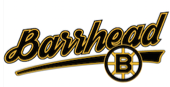 Barrhead Minor Hockey Association Coach Evaluation Form – ParentTeam Name:___________________Team Level:_______________Team Tier________Your Name (optional):_____________________________________This evaluation form is read and reviewed by the BMHA Coach Selection Committee. The purpose of this form is to help BMHA determine future coaching positions and to use your suggestions to help improve our Association. Please answer each question to the best of your ability.  Rating:  1 to 5, (with 1 being the lowest score and 5 the highest score)Head Coach____________________________ Manager_______________________________Asst. Coach 1__________________________Asst. Coach 2___________________________Asst. Coach 3__________________________Asst. Coach 4___________________________Additional comments about your coaches: ________________________________________________Rating: 1 to 5, (with 1 being the lowest and 5 the highest score)Did you bring any concerns you may have had - Circle One:To the attention of the Coach?                Yes        No        N/ATo the attention of the Manager?           Yes        No        N/AIf you answered YES to either of the above questions, was your concern addressed to your satisfaction?  Circle One:           Yes        NoComments: ___________________________________________________________________________________Would you recommend this head coach for next season?  Circle OneHighly Recommend    Recommend    Conditionally Recommend   Do not RecommendComments: ___________________________________________________________________________________Thank you.BMHACoaching QuestionsHeadCoachAsst. 1Asst. 2Asst. 3Asst. 4Communicates well with playersCommunicates well with parentRespectful of officials and opposing teamPromotes respect from team playersEncourages team playIs at all practicesIs at all gamesComes prepared for practices and gamesKnowledge of the game and rules of hockeyAbility to teach the players new skillsHas control during games and practiceMaintains discipline on and off the iceDoes not use foul languageCoach is helpful on the iceCommunicates well with other coachesCoaches overall ratingDid your child get a fair amount of ice time throughout the season?YesNoCan you see a difference in your child’s ability from the beginning of the season to the end by having this head coach?YesNoDid your child learn something about the game of hockey by playing for these coaches?YesNoDid your child have fun this year?YesNoManager QuestionsName of Manager:(Please circle)Manager communicated well with parents1  2  3  4  5Manager and Head Coach communicated well with each other1  2  3  4  5Manager kept parents informed of association news and events1  2  3  4  5